2 семестр:  домашнее задание к занятию №2 ФИО____________________________________________группа__________Задание №1 нарисовать фигуру волка по заданным координатам: 1) (- 9; 5), (- 7; 5), (- 6; 6), (- 5; 6), (- 4; 7), (- 4; 6), (- 1; 3), (8; 3), (10; 1), (10; - 4), 
(9; - 5), (9; - 1), (7; - 7), (5; - 7), (6; - 6), (6; - 4), (5; - 2), (5; - 1), (3; - 2), (0; - 1), 
(- 3; - 2), (- 3; - 7), (- 5; - 7), (- 4; - 6), (- 4; - 1), (- 6; 3), (- 9; 4), (- 9; 5).2) Глаз: (- 6; 5)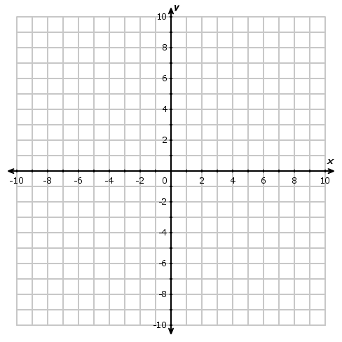 Задание №2 Выучить наизусть  основные тригонометрические формулыsin2 α + cos2 α = 1tg α · ctg α = 1Задание №3 Изобразить тригонометрический круг в радианном измерении 1 + tg2 α = 11 + tg2 α = cos2 α1 + ctg2 α = 11 + ctg2 α = sin2 α